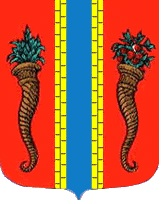 Администрация муниципального образованияНоволадожское городское поселениеВолховского муниципального района Ленинградской области                                                   ПОСТАНОВЛЕНИЕ11.01.2016 г.                                                                         № 5Об утверждении Положения«Об организации и осуществлениипервичного воинского учета гражданна территории МО Новоладожскогогородского поселения»        В соответствии с Конституцией Российской Федерации, Федеральными законами 1996года  № 61-ФЗ «Об обороне»,1997года   № 31-ФЗ « О мобилизационной подготовке и мобилизации в Российской Федерации»,1998 года № 53-ФЗ «О воинской обязанности и военной службе»,2003 года № 131-ФЗ «»Об общих принципах организации местного самоуправления в Российской Федерации», постановлением Правительства Российской Федерации от 27 ноября 2006 г .№ 719 «Об утверждении Положения о воинском учете»,Устава поселение                                           ПОСТАНОВЛЯЮ:Утвердить Положение «Об организации и осуществлении первичного воинского учета на территории МО Новоладожское городское поселение» согласно  приложениюКонтроль исполнения возложить на заместителя главы администрации Король А.П.         Глава администрации                                                О.С. Баранова                                                                                              «УТВЕРЖДАЮ»                                                                                            Глава   администрации                                                                                               «11» января 2016 г.                                       .                                                                                   ___________О.Баранова                                               ПОЛОЖЕНИЕОб утверждении Положения «Об организации и осуществлениипервичного воинскогоучета граждан на территории МО Новоладожское городское поселение»                                          I .ОБЩИЕ ПОЛОЖЕНИЯВоенно-учетный стол администрации Новоладожского городского поселения (далее - ВУС)является структурным подразделением администрации Новоладожского городского поселения.         1.2. ВУС в своей деятельности руководствуется Конституцией Российской Федерации, федеральными  законами Российской Федерации от 31.05.1996г. № 61-ФЗ «Об обороне», от 26.02.1997г. № 31-ФЗ «О мобилизационной подготовке и мобилизации в Российской Федерации» с изменениями согласно закона от 22.08.2004г.,№122,от 28.03.1998г. №53-ФЗ «О воинской обязанности и военной службе», «Положением о воинском учете»,утвержденным Постановлением  Правительства Российской Федерации от 27.11.2006г. № 719,от 31.12.2005г. №199-ФЗ « О внесении изменений в отдельные законодательные акты Российской Федерации в связи с совершенствованием разграничения полномочий, Инструкцией по бронированию на период мобилизации и на военное время граждан ,пребывающих в запасе Вооруженных Сил Российской Федерации, федеральных органов исполнительной власти, имеющих запас и работающих в органах государственной власти, органах местного самоуправления и организациях»,нормативными правовыми актами МО Новоладожское городское поселение ,а также настоящим Положением.          1.3. Положение о ВУС утверждается главой администрации Новоладожского городского поселения.                                        II.ОСНОВНЫЕ ЗАДАЧИ           2.1.Основными  задачами  ВУС  являются:          -обеспечение исполнения гражданами  воинской обязанности,   установленной федеральными законами «Об обороне», «О воинской  обязанности и военной службе»,  «О мобилизационной подготовке и мобилизации в Российской  Федерации»;           -документальное оформление сведений воинского  учёта о гражданах состоящих на воинском учете;           -проведение плановой работы по подготовке необходимого количества военно-обучаемых граждан, пребывающих в запасе. для обеспечения  мероприятий по переводу ВС РФ, других войск, воинских формирований и органов с мирного на военное время в период мобилизации и поддержание их укомплектованности на требуемом уровне в военное время;                                         III.ФУНКЦИИ           3.1. Обеспечивать выполнения функций, возложенных на администрацию в повседневной деятельности по первичному воинскому учету, воинскому учету и бронированию граждан, пребывающих в запасе, из числа работающих в администрации органа местного самоуправления;           3.2. Осуществлять первичный воинский учет граждан, пребывающих в запасе и граждан, подлежащих призыву на военную службу, проживающих или пребывающих (на срок более 3 месяцев) на территории ,которой осуществляет свою деятельность орган местного самоуправления;           3.3. Вести учет организаций, находящихся на территории ,на которой осуществляет свою деятельность орган местного самоуправления ,контролировать ведение в них воинского учета;           3.4. Сверять не реже одного раза в год документы первичного воинского учета военного комиссариата муниципального образования, организаций ,а также с каточками регистрации или домовыми книгами;            3.5.По указанию военного комиссариата муниципального образования оповещать граждан о вызова в военных комиссариат;            3.6. Своевременно вносить изменения в сведения, содержащихся в документах первичного воинского учета и в 2-х недельный срок сообщать о внесенных изменениях в военный комиссариат;            3.7. Ежегодно представлять в военный комиссариат до 1 ноября списки юношей 15-ти и 16-ти летнего возраста ,а до 1 октября- списки юношей, подлежащих первоначальной постановке на воинский учет в следующем году;            3.8. Разъяснять должностным лицам организаций и гражданам их обязанности по воинскому учету  ,мобилизационной подготовке и мобилизации, установленные законодательством РФ и Положением  о воинском учете и осуществлять контроль за их исполнением.                                            IV. ПРАВА              4.1 Для плановой и целенаправленной работы ВУС имеет право:        -вносить предложения по запросу и получению в установленном порядке необходимых материалов и информации от федеральных органов государственной власти, органов исполнительной власти субъекта Российской  Федерации, органов местного самоуправления ,а также от учреждений и организаций независимо от организационно-правовых форм  и форм собственности;        -запрашивать и получать от структурных подразделений администрации органа местного самоуправления аналитические материалы, предложения по сводным планам мероприятий и информацию об их выполнении ,а также другие материалы, необходимые для эффективного выполнения возложенных на ВУС задач;       -создавать информационные базы данных по вопросам ,отнесенным к компетенции ВУС;       -выносить на рассмотрение  руководителем органа местного самоуправления вопросы о привлечении на договорной основе специалистов для осуществления отдельных работ;        -организовывать взаимодействие  в установленном порядке и обеспечивать служебную переписку с федеральными органами исполнительной власти ,органами исполнительной власти , органами исполнительной власти субъекта РФ, органами местного самоуправления, общественными объединениями, а также организациями по вопросам, отнесенным к компетенции ВУС;       -проводить внутренние совещания по вопросам, отнесенным к компетенции ВУС.                                          V.РУКОВОДСТВО              5.1. Возглавляет ВУС- старший  специалист ВУС. Специалисты ВУС назначаются на должность и освобождаются от должности главой администрации Новоладожского городского поселения.                5.2. Специалист ВУС находится в непосредственном подчинении главы Новоладожского городского подчинения;                5.3. В случае отсутствия  старшего специалиста ВУС на рабочем месте по уважительным причинам (отпуск, временная нетрудоспособность ,командировка) его  замещает специалист ВУС